Niepubliczna Szkoła Policealna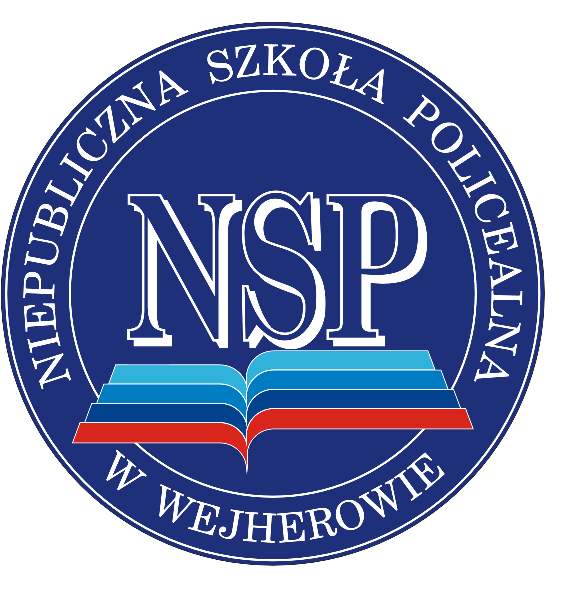 PRACA KONTROLNATematImię i nazwisko słuchacza:Przedmiot:Semestr:Data:Pod kierunkiem:/tytuł, imię i nazwisko nauczyciela/Ocena:/podpis nauczyciela/